Hi everyone, this is your final week of plans before the holidays. You have all done such a great job with all of your work. Thank you! I hope everyone is well and happy! Don’t forget to have a look at the development matters objectives 40-60 months and the Early Learning goals; these are the objectives we are working on with the children at the moment. Everything we are doing centres around them achieving these goals.                                                             PhonicsPhonics- Continue to revise phase 2/3; we have been enjoying watching the Alphablocks episodes for each of the sounds. If they are now confident with phase 3 then it’s fine for you to start looking at the next phases. Phase 4 is a funny one as the children don’t learn any new sounds with it, so I often mix a bit of four in with the new sounds in phase 5. If you go to phonics play and select teachers, then planning, you have access to all of their plans and can follow these; take it at your own pace though, they go through the sounds quite quickly, you might want to spend a few days on one sound.If the children still need more time on Phase 2/3 then that’s absolutely fine too, we would still expect the majority to be working on phase 3 right now. Don’t forget the children pick things up at different speeds/times so there is absolutely no pressure at all. XxxxxIdeas for phase 3 recap:If you have one, get a dice and stick on some of the sounds we have covered starting at the beginning of phase 3- (I will upload a sheet with them all on) roll the dice and get the children to come up with/ practise writing a word with the sound they have landed on. Hide sounds around the house and play hide and seek, see if they can name the sound they have found.Put different words around the room with some of the phase 3 sounds on ask the children to run and find you a word with ‘ch’ in it.Go to phonics play- select the new version of the website, there are lots of games there for you to practise phase 3 sounds.Give the children a sound; get them to collect things from around the house which have that sound in them.You could also just pop 3 sounds on a sheet of paper and see how many of each you can think of.These are just a few ideas I will upload more next week, I will also upload some sheets from Twinkl that the children could have a go at for practise as well. Maths for the next two weeksAs I said last week for maths activities I won’t put any specific maths tasks on the plans but for these final two weeks of term just keep revisiting numbers to 20. Order numbersFind 1 more/ less Practise adding and subtractingRevisit number formation Watch number blocks episodes about each number (you can find them all on Youtube) they go all the way up to 20 and really help the children visualise each number Also there are good games to play on Top Marks Maths.Count in 2’s and 10’s there are lots of songs on YouTube to help with this.Find half of a number.If you still have some of the number maths resources I gave you in your pack; Keep practising making addition equations for each numicon, order numbers to 20 and use the numicon to help you solve addition/subtraction equations. Use the numicon to make teen numbers and work out how many tens/ units there are in each number.Other extrasPractise throwing underarm- don’t forget the technique we have been practising, see if you can catch a large ball, how many times can you bounce a ball without losing control?Practise kicking a ball, make yourself a little course to kick the ball around, can you control it?Keep role playing different things Go in to your garden, can you spot any birds/ other wildlife? Make a tally of what you see.Calling all authors/illustrators, design a front cover for your favourite book/your own story- maybe even have a go at writing one for me!Review a book that you have read- see resource in pack.Keep practising your tricky words-  go onto YouTube and watch the tricky word song for both phases 2 and 3- then see how many of them you can spell without looking, do this as many times as you can.Practise letter formation and number formation (make sure your numbers are the right way round)Week 3: MondayTuesdayWednesdayThursdayFridayPhonics-Revise previously taught sounds- use the flash cards in pack/ Phonicsplay.co.ukwww.bbc.co.uk/bitesize/topics/zvq9bdm/articles/zh828xsThis week you are going to be having a zoom meeting with your new teacher so I thought it would be a nice idea to come up with and write out some questions that you might like to ask them. Talk about using question marks and the words we use to start a question e.g. why, when, how, who etc. If you send me some of your questions in I will pass them on to your new teacher for you in advance.PhonicsRevise previously taught sounds- use the flash cards in pack/ Phonicsplay.co.ukSee below for phase 3 recap ideas.Keeping with the theme of your new teachers today I’d like you to write them a letter telling them a bit about yourselves. You might like to include you names, favourite subject, hobbies,colour, something special about yourself etc. If you email them to me I will forward them to your teacher for you. I’ll upload a template for you to write it on.PhonicsRevise previously taught sounds- use the flash cards in pack/ phonicsplay.co.ukSee below for phase 3 recap ideas.Today I’d like you to have a go at completing the ‘Goodbye Reception’ sheet that I have uploaded to the web page. I’d love to see what you write in each section.PhonicsRevise previously taught sounds- use the flash cards in pack/ phonicsplay.co.ukSee below for phase 3 recap ideas.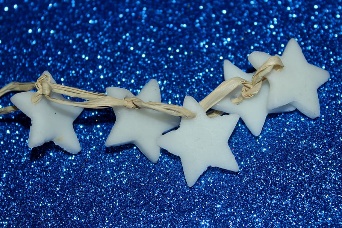 Today’ I thought it would be nice to make yourself a lovey starry picture with all your wishes for next year on it. Cut out your own stars or print the one out on the website and write a wish that you have for Year 1 in each star. Then stick them all onto one big piece of paper and make a lovely sky scene. You could put them up on your wall and see if they all come true!PhonicsRevise previously taught sounds- use the flash cards in packTricky words- see instructions below.So, it’s the last day before the Summer Holiday officially begins. You have all done such an amazing job with your home learning. Well done. Today your final activity is to make yourself a plan of things you would like to do over the Summer (maybe include 6 things- one for each week)-have a look at the example that I have uploaded for you onto the website and then see how many of them you can tick off.